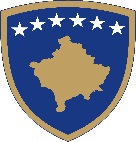 Republika e KosovësRepublika Kosovo - Republic of KosovoQeveria – Vlada - GovernmentMinistria e Bujqësisë, Pylltarisë dhe Zhvillimit RuralMinistarstvo Poljoprivrede, Šumarstva i Ruralnog RazvojaMinistry of Agriculture, Forestry and Rural DevelopmentAgjencia për Zhvillimin e Bujqësisë / Agencija za Razvoj Poloprivrede /Agriculture Development AgencyNJOFTIM PËR FERMERSQARIM: Bazuar në kërkesat e fermerëve për sqarim gjatë procesit të aplikimit,  të adresuara në Agjencionin për Zhvillimin e Bujqësisë, për MASEN 302 – DIVERSIFIKIMI I FERMAVE DHE ZHVILLIMI I BIZNESEVE, nënmasa 302.1 Prodhimi I Mjaltit, ku thuhet se për nënmasën 302.1 Prodhimi i mjaltit - aplikuesit të cilët aplikojnë vetëm për pajisje dhe mjete tjera, e nuk aplikojnë për ndërtim objekti, duhet të dokumentojnë me fotografi për ekzistimin e objektit në momentin e aplikimit. Agjencioni për Zhvillimin e Bujqësisë njofton fermërët se dokumentimi përmes fotografive për ekzistimin e objektit në momentin e aplikimit mund të bëhet bashkangjitur me Projekt Propozimin ose bashkë me nodnjë dokument tjetër të kërkuar për MASEN 302, nënmasa 302.1 Prodhimi i Mjaltit. 